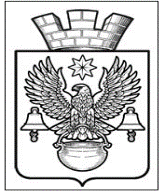 ПОСТАНОВЛЕНИЕАДМИНИСТРАЦИИКОТЕЛЬНИКОВСКОГО ГОРОДСКОГО ПОСЕЛЕНИЯКОТЕЛЬНИКОВСКОГО МУНИЦИПАЛЬНОГО   РАЙОНАВОЛГОГРАДСКОЙ ОБЛАСТИ 25.12.2020                                                      № 950Об утверждении Порядка установления причин нарушения законодательства о градостроительной деятельности на территории Котельниковского городского поселения           Руководствуясь частью 4 статьи 62 Градостроительного кодекса Российской Федерации от 29.12.2004 № 190-ФЗ, Федеральным законом от 06.10.2003 № 131-ФЗ «Об общих принципах организации местного самоуправления в Российской Федерации», Уставом Котельниковского городского поселения, администрация Котельниковского городского поселения ПОСТАНОВЛЯЕТ: 1. Утвердить Порядок установления причин нарушения законодательства о градостроительной деятельности на территории Котельниковского городского поселения Котельниковского муниципального района Волгоградской области согласно приложению № 1 к настоящему постановлению. 2. Утвердить Положение о технической комиссии по установлению причин нарушения законодательства о градостроительной деятельности на территории Котельниковского городского поселения Котельниковского муниципального района Волгоградской области согласно приложению № 2 к настоящему постановлению. 3. Утвердить Состав технической комиссии по установлению причин нарушения законодательства о градостроительной деятельности на территории Котельниковского городского поселения Котельниковского муниципального района Волгоградской области согласно приложению №3 к настоящему постановлению. 4. Настоящее постановление вступает в силу со дня его обнародования на официальном сайте администрации Котельниковского городского поселения. 5. Контроль за выполнением постановления возложить на заместителя главы Котельниковского городского поселения А. Б. Страхова.Глава Котельниковского городского поселения                                                                                                 А. Л. ФедоровПриложение № 1 к постановлению администрации Котельниковского городского поселенияот  24.12.2020 г. №950П О Р Я Д О Кустановления причин нарушения законодательства о градостроительной деятельности на территории Котельниковского городского поселения Котельниковского муниципального района Волгоградской областиI. Общие положения1.1. Порядок установления причин нарушения законодательства о градостроительной деятельности на территории Котельниковского городского поселения Котельниковского муниципального района Волгоградской области (далее – Порядок) разработан на основании Градостроительного кодекса Российской Федерации от 29 декабря 2004 года № 190-ФЗ (далее – Градостроительный кодекс) и определяет процедуру установления причин нарушения законодательства о градостроительной деятельности на территории Котельниковского городского поселения Котельниковского муниципального района Волгоградской области, порядок образования и деятельности технической комиссии и распространяется на случаи, предусмотренные частью 4 статьи 62 Градостроительного кодекса. 1.2. Установление причин нарушения законодательства о градостроительной деятельности осуществляется в целях: -устранения нарушения требования норм градостроительного законодательства; -определения круга лиц, которым причинен вред в результате нарушения градостроительного законодательства, а также размеров причиненного вреда; -определения лиц, допустивших нарушения градостроительного законодательства и обстоятельств, указывающих на их виновность; -обобщения и анализа установленных причин нарушения градостроительного законодательства в целях разработки предложений для принятия мер по предупреждению подобных нарушений; -использования материалов по установлению причин нарушений градостроительного законодательства при разработке предложений по совершенствованию действующих нормативных правовых актов; -определения мероприятий по восстановлению благоприятных условий жизнедеятельности граждан. 1.3. Установление причин нарушения законодательства о градостроительной деятельности проводится независимо от источников финансирования строящихся или построенных объектов, форм собственности и ведомственной принадлежности объектов и участников строительства. II. Порядок установления причин нарушения законодательства о градостроительной деятельности 2.1. Причины нарушения законодательства о градостроительной деятельности устанавливаются технической комиссией, состав которой утвержден приложением № 3 к настоящему постановлению. 2.2. Техническая комиссия является постоянно действующим уполномоченным органом администрации Котельниковского городского поселения по установлению причин нарушения законодательства о градостроительной деятельности на территории Котельниковского городского поселения Котельниковского муниципального района Волгоградской области (далее – Комиссия). 2.3. Основанием для рассмотрения Комиссией нарушения законодательства о градостроительной деятельности является полученные администрацией Котельниковского городского поселения: -заявление физического и (или) юридического лица либо их представителей о причинении вреда; -документы государственных органов и (или) органов местного самоуправления, содержащие сведения о нарушении законодательства о градостроительной деятельности, повлекшем причинение вреда; -извещение лица, осуществляющего строительство, о возникновении аварийной ситуации при строительстве, реконструкции, капитальном ремонте объекта капитального строительства, повлекшего за собой причинение вреда; -сведения о нарушении законодательства о градостроительной деятельности, повлекшем за собой причинение вреда, полученные из других источников. 2.4. К работе Комиссии могут привлекаться специалисты научно исследовательских и проектных институтов, независимые эксперты, представители государственных надзорных органов, профильных организаций и учреждений. 2.5. В качестве наблюдателей при установлении причин нарушения законодательства о градостроительной деятельности, в результате которого причинён вред, могут принимать участие заинтересованные лица (застройщик, заказчик, лицо, осуществляющее выполнение инженерных изысканий, подготовку проектной документации или строительство, их представители, представители специализированной экспертной организации в области проектирования и строительства) и представители граждан и их объединений. 2.6. Срок установления причин нарушения законодательства о градостроительной деятельности не должен превышать два месяца со дня регистрации заявления о причинении вреда. 2.7. По итогам работы Комиссия готовит заключение согласно приложению к настоящему Порядку и в срок не более семи дней после его утверждения опубликовывает путем размещения на сайте администрации Котельниковского городского поселения. 2.8. В случае несогласия отдельных членов Комиссии с выводами Комиссии они представляют председателю Комиссии мотивированное мнение в письменной форме, с учетом которого председатель Комиссии принимает решение. 2.9. В срок не более семи дней после его утверждения заключение Комиссии направляется в органы государственного строительного надзора, другие государственные надзорные органы для решения вопроса о привлечении виновных лиц к ответственности в порядке, установленном законом, а также лицу, осуществляющему строительство (реконструкцию, капитальный ремонт) или эксплуатацию объекта, для устранения причин нарушения законодательства о градостроительной деятельности, повлекшего причинение вреда. 2.10. На основании заключения Комиссии и с учетом ее рекомендаций лицо, осуществляющее строительство (реконструкцию, капитальный ремонт) или эксплуатацию объекта, на котором допущено нарушение законодательства о градостроительстве, в месячный срок разрабатывает конкретные мероприятия, по устранению допущенного нарушения и предотвращению подобных нарушений в дальнейшем и предоставляет данные сведения в администрацию Котельниковского городского поселения. 2.11. Лицо, осуществляющее строительство объекта, не вправе приступать к работам по его дальнейшему строительству (реконструкции, капитальному ремонту) до полного устранения нарушений. Приложение №1 к Порядку ЗАКЛЮЧЕНИЕ«___» ________20_ г.                                                                                           г. Котельниково Техническая комиссия, созданная постановлением администрации Котельниковского городского поселения от « » 20       года № в составе: председатель ________________________________________________________ ____________________________________________________________________________ (фамилия, имя, отчество, занимаемая должность)члены комиссии: __________________________________________________________ (фамилия, имя, отчество, должность, место работы)с участием приглашенных специалистов: _______________________________ _____________________________________________________________________________ (фамилия, имя, отчество, занимаемая должность)составила настоящее заключение о причинах нарушения законодательства о градостроительной деятельности, повлекшего причинение вреда жизни или здоровью физических лиц, имуществу физических и юридических лиц, по объекту: ____________________________________________________________________________ (наименование объекта, его местонахождение, принадлежность, дата и время суток, когда причинен вред) Нарушение законодательства о градостроительной деятельности произошло при следующих обстоятельствах: ____________________________________________ (подробное описание обстоятельств, при которых причинен вред, с указанием вида нарушений и последствий их нарушений (иных данных) По объекту, на котором допущено нарушение, представлена разрешительная и иная документация: _____________________________________________________________________________ (наименование документа, дата и №, наименование органа, выдавшего документ) В проектировании, строительстве и эксплуатации объекта принимали участие: а) проектная организация, разработавшая проект или осуществившая привязку типового или повторно применяемого индивидуального проекта _________________________________________________________________ (наименование, местонахождение, контакты, СРО) б) экспертные органы, давшие заключение по проекту ________________________________________________________ (наименование, местонахождение, контакты) в) предприятия, поставившие строительные конструкции, изделия и материалы, примененные в разрушенной части объекта _________________________________________________________________ (наименование, местонахождение, контакты, СРО) г) строительная организация, осуществлявшая строительство _________________________________________________________________________ (наименование, местонахождение, контакты, СРО) д) предприятия, организации, учреждения, в эксплуатации которых находится объект, инженерное оборудование _____________________________________________________________________________(наименование, местонахождение, контакты, СРО) Дата начала строительства и основных этапов возведения частей объекта, состояние строительства; дата начала и условия эксплуатации объекта, дата ввода в эксплуатацию, основные дефекты, обнаруженные в процессе эксплуатации ___________________ Фамилии должностных лиц, непосредственно руководивших строительством или эксплуатацией объекта, наличие у них специального технического образования или права на производство работ: _____________________________________________ Обстоятельства, при которых причинен вред жизни или здоровью, имуществу: _______________________________________________________________________ (работы, производившиеся при строительстве или эксплуатации объекта или вблизи него непосредственно перед причинением вреда) Зафиксированные признаки предаварийного состояния объекта и принятые строящей или эксплуатирующей организацией меры по предупреждению причинения вреда __________________________________________ другие обстоятельства, которые могли способствовать причинению вреда (природно-климатические явления и др.) _____________________________________________ Краткое изложение объяснений очевидцев причинения вреда Оценка соблюдения градостроительного законодательства застройщиком при подготовке разрешительной и проектной документации на строительство, реконструкцию, ввод объекта в эксплуатацию (полнота документов, наличие всех необходимых согласований и заключений) и т.п. Оценка соблюдения требований градостроительного законодательства органами, выдавшими разрешительную документацию на строительство и ввод в эксплуатацию объекта, подготовившими необходимые заключения и т.п. Оценка соблюдения в процессе строительства объекта требований выданного разрешения на строительство, проектной документации, строительных норм и правил, технических регламентов, градостроительного плана земельного участка Краткое изложение объяснений должностных лиц, ответственных за проектирование, строительство и эксплуатацию объекта, при строительстве, реконструкции или эксплуатации которого допущены нарушения, повлекшие причинение вреда жизни или здоровью, имуществу Выводы: (причины, обстоятельства нарушения законодательства, меры по восстановлению благоприятных условий жизнедеятельности человека).Приложения: а) справка о материальном ущербе, включающая стоимость ликвидации последствий нарушения законодательства о градостроительстве (ориентировочная), потери производства в натуральном выражении (для эксплуатируемых предприятий) и потери в денежном выражении (при необходимости); б) заключения экспертов; в) результаты дополнительных исследований и другие материалы; г) материалы опроса очевидцев и объяснения должностных лиц; д) перечень лиц (с указанием должностей и организаций, в которых работают), участвовавших в установлении причин нарушения законодательства о градостроительстве, но не вошедших в состав комиссии; е) другие материалы по решению комиссии. Председатель                                   ___________                _____________                                                            (подпись)                             (расшифровка) Секретарь                                         ___________                 ________________                                                                                                                                                               (подпись)                                (расшифровка) Приложение № 2 к постановлению администрации Котельниковского городского поселенияот  24.12.2020 г. №950П О Л О Ж Е Н И Ео технической комиссии по установления причин нарушения законодательства о градостроительной деятельности на территории Котельниковского городского поселения 1. Настоящее Положение регламентирует деятельность Комиссии по установлению причин нарушения законодательства о градостроительной деятельности на территории Котельниковского городского поселения. 2. Организацию и обеспечение работы Комиссии осуществляет отдел архитектуры и землеустройства администрации Котельниковского городского поселения (далее – Отдел). 3. Деятельностью Комиссии руководит председатель Комиссии, который обеспечивает выполнение поставленных целей, распределяет обязанности среди членов Комиссии. 4. В отсутствие председателя Комиссии его обязанности выполняет заместитель председателя Комиссии. 5. Комиссия осуществляет свою деятельность в форме заседаний. Секретарь Комиссии ведет протоколы заседаний Комиссии, направляет членам Комиссии поручения председателя Комиссии, контролирует их выполнение, сообщает членам Комиссии о дне следующего заседания, готовит и направляет соответствующим лицам необходимые запросы, принимает поступающую информацию, выполняет иные действия. 6. Протокол подписывают председатель Комиссии на заседании и секретарь Комиссии, а в отсутствие председателя Комиссии – заместитель председателя Комиссии и секретарь Комиссии. К протоколу могут прилагаться копии материалов в соответствии с повесткой заседания Комиссии. 7. На заседании Комиссии утверждается повестка дня работы Комиссии, принимаются решения о привлечении к работе Комиссии дополнительных лиц, определяется перечень документов, подлежащих рассмотрению и приобщению к делу, принимаются меры по истребованию необходимых материалов и информации, распределяются обязанности среди членов Комиссии, в том числе касающиеся организации и проведения экспертиз, осмотра объекта, выяснения обстоятельств, указывающих на виновность лиц, допустивших нарушения, выполнения иных действий, необходимых для реализации функций, указанных в пункте 12 настоящего Положения. 8. Первое заседание комиссии назначается в срок не позднее 10 рабочих дней со дня регистрации заявления о нарушении законодательства о градостроительной деятельности, поступившего в администрацию Котельниковского городского поселения. 9. Заседание Комиссии считается правомочным, если в нём принимают участие более половины ее членов. 10. В случае отсутствия члена Комиссии на заседании он имеет право изложить свое мнение в письменной форме, направив его на имя председателя Комиссии. 11. Решение Комиссии считается принятым, если за него проголосовало большинство присутствующих на заседании членов Комиссии. При равенстве голосов членов Комиссии голос председательствующего на заседании является решающим. 12. Комиссия осуществляет следующие функции: а) запрашивает материалы инженерных изысканий, исходноразрешительную и проектную документацию, на основании которой выполнены строительные работы; б) устанавливает наличие документов, подтверждающих согласование проектной документации с государственными надзорными органами в соответствии с действующим законодательством, положительных заключений государственных экспертиз проектной документации (в предусмотренных законом случаях), наличие других необходимых для строительства и эксплуатации объекта документов; в) осуществляет проверку исполнительной документации по объекту строительства; г) проверяет факт направления лицом, осуществляющим строительство, информации о начале строительства в орган, осуществляющий государственный строительный надзор, если осуществление такого надзора предусмотрено законодательством; д) устанавливает соответствие физических и юридических лиц, осуществляющих проектирование, строительство (либо выполняющих отдельные виды работ) и эксплуатацию объекта, требованиям законодательства Российской Федерации, предъявляемым к таким лицам; е) производит осмотр здания, сооружения, на котором допущено нарушение, с целью проверки соответствия строительства выданному разрешению на строительство, проектной документации, строительным нормам и правилам, техническим регламентам, требованиям градостроительного плана земельного участка; ж) устанавливает наличие разрешения на ввод объекта в эксплуатацию, наличие необходимых заключений государственных надзорных органов, других документов, предъявляемых для получения разрешения на ввод объекта в эксплуатацию, по эксплуатируемым объектам; з) запрашивает иные документы и материалы, предпринимает все необходимые действия для установления причин нарушения законодательства о градостроительной деятельности; и) выполняет другие работы, необходимость в проведении которых выявляется в ходе работы комиссии. 13. Лица, участвующие в установлении причин нарушения законодательства о градостроительной деятельности в качестве наблюдателей, в случае несогласия с заключением Комиссии могут оспорить его в судебном порядке. Приложение № 3 к постановлению администрации Котельниковского городского поселенияот  24.12.2020 г. №950Состав технической комиссии по установлению причин нарушения законодательства о градостроительной деятельности на территории Котельниковского городского поселенияПредседатель комиссии:Федоров А.Л.                                   Глава Котельниковского  
                                                          городского  поселенияЗаместитель председателя комиссии:Страхов А. Б.                                     Зам. Главы  Котельниковского  
                                                            городского  поселения      Секретарь комиссии:Брыкина Е. В.                             Начальник общего отдела  администрации                                                                                                             Котельниковского  городского  поселения.
Члены комиссии:Шишков П. Н.                           Директор  МКУ «Управление»Кононова Н.Ф.                    Начальник отдела  архитектуры и  землеустройства                                                    администрации  Котельниковского   городского поселения.

Чубарова Я.А.                    Начальник отдела правового обеспечения    администрации                                                Котельниковского  городского   поселения.
Мартыненко Н.В.                Специалист по архитектуре МКУ «Управление»